Guidance and supplementary information for the annual review and evaluation of Safeguarding arrangementsThere are different versions of this proforma for different education and training sectors.  Please ensure that you are using the current and correct version for your type of organisation or centre.Please note, this proforma is reviewed and updated by the ETI as required annually.  The sections within the profoma have been re-arranged but any substantive changes to specific questions are identified with an asterisk (*).This proforma is designed to help you evaluate the extent to which your organisation complies with the requirements for the protection and safeguarding of young people and adults who may be at risk, and how your arrangements reflect best practice as identified in Department of Education (DE) Circulars and guidance (see appendices). Within child protection legislation, a child refers to any young person up to the age of 18 years – in this document referred to as young people. Adults who may be at risk of harm and/or in need of protection are in this document referred to as adults.The ETI recommend that you review/quality assure your compliance and effectiveness at least annually on a rolling basis.  Some organisations have found it helpful to evaluate their provision on each question as red (work overdue), amber (work underway) or green (up-to-date), known as the ‘RAG’ process, and you may wish to consider this approach.We recommend that in the best practice, both the designated person (DP) and designated governor / member of management committee (DG/ DM) are involved in carrying out the self-evaluation as part of a safeguarding team which includes the safeguarding champion, director/manager and chair of governors/ management committee.Please record brief information about the nature of the evidence used to support your review and any planned actions. When inspections restart post COVID-19, all inspections will be largely paperless through the InsPIRE system. Each organisation will have access to an InsPIRE portal, which is always available. Upon notification of an inspection, the organisation portal will link to a live inspection area specific to the inspection activity, which will provide access to all relevant guidance and materials, a repository for uploaded materials, along with communication access to the Reporting Inspector. The inspection team can access the live inspection area through a Virtual Inspection Room in InsPIRE.  At the time of an ETI inspection, a completed, signed copy of the proforma must be made available to the Reporting Inspector through your organisation’s portal as agreed, and will be retained as the official record of your child protection/safeguarding arrangements.  When completing the document you must be assured that the statements made are correct and are based on accessible evidence which can be provided to inspectors, if required, and that both the director / senior manager and chair of the governing body / management committee sign and date the completed form.  The completed proforma will form the basis of a discussion about child protection / adult safeguarding arrangements in your organisation.  During an inspection, ETI will seek to triangulate the completed proforma with evidence of your policies and of your practices, including training, through discussion with staff at all levels in the organisation, as well as with the learners.The proforma contains statements about current requirements in respect of child protection/safeguarding arrangements as set out in various DE circulars, or statements of best practice. For reference the appendices contain a list of relevant DE Circulars, legislative requirements and additional references and resources.   Please refer to and use these as resources only if they apply to duty of care in the context of your organisation and learners.If you have any questions regarding the inspection of safeguarding, please contact the Reporting or District Inspector or Inspection Services Team at 028 91279726 or eti@education-ni.gov.uk Note:	Responses made in this proforma may be subject to further checks through auditing processes. Appendix 1Department of Education CircularsNote that DE Circulars apply directly to schools, but provide advice on good practice relevant to all organisations.Circular 2007/01 Acceptable Use of the Internet and Digital Technologies in Schools Circular 2019/14 Attendance Guidance and Absence Recording By Schools (2019/14 supercedes 2018/12)Circular 2006/09 Child Protection: Criminal Background Checking of Staff in Schools – Programme to Extend Coverage Circular 2006/09 Child Protection: Criminal Background Checking of Staff in Schools – Appendix ACircular 2006/07 Child Protection: Employment of Substitute Teachers Circular 2008/03 Child Protection: Pre-employment Checking of Persons To Work in Schools – New ArrangementsCircular 2016/20 Child protection: Record keeping in schoolsCircular 2006/06 Child Protection: Recruitment of People to Work With Children and Young People in Educational Settings Circular 2006/06 Child Protection: Recruitment of People to Work With Children and Young People in Educational Settings – Appendix ACircular 2006/06 Child Protection: Recruitment of People to Work With Children and Young People in Educational Settings – Form DOR O2Circular 2006/08 Child Protection: Training Requirement for School Governors on Staff Recruitment and Selection Panels Circular 2006/25 Child Protection: Vetting of School GovernorsCircular 2016/05 Children Who Display Harmful Sexualised Behaviour  Circular 2016/11 Class Sizes In Post-Primary Schools – Practical Subjects (as well as other subjects that include a practical activity) Circular 2015/13 Dealing With Allegations of Abuse Against A Member of StaffCircular 2012/19 Disclosure and Barring Arrangements: Changes To Pre-employment Vetting Checks For Volunteers Working In Schools From 10/09/12 – Guidance For Schools and Employing Authorities On Changes To Pre-employment Checking and Safer Recruitment Practices  Circular 2013/01 Disclosure and Barring Arrangements: Vetting Requirements for Paid Staff Working In Or Providing A Service For Schools – Guidance For Schools and Employing Authorities On Pre-employment Vetting Checking and Safer Recruitment Practices Circular 2015/23 Drugs GuidanceCircular 2014/24 Education Otherwise Than At School (EOTAS) GuidanceCircular 2016/26 Effective Educational Uses of Mobile Digital Devices  Circular 2008/10 Employment of Substitute Teachers – NI Substitute Teachers Register (NISTR)Circular 2010/18 Every School A Good School – The Governors’ roleCircular 2013/25 e-Safety Guidance Circular 2010/01 Guidance on Relationships and Sexuality EducationCircular 2020/05 Guidance for schools on supporting remote learning to provide educational continuityCircular 2011/22 Internet SafetyCircular 2014/27 Managing Information On Persons Who Pose A Risk To PupilsCircular 2016/27 Online SafetyCircular 2014/14 Pupil ParticipationCircular 2015/22 Relationship and Sexuality Education (RSE) Guidance Circular 2013/16 Relationships and Sexuality Education Policy In SchoolsCircular 2017/04 Safeguarding and Child Protection – A Guide for Schools - UpdateCircular 2018/07 Self-Assessment Audit Tools for Schools34.	Circular 2003/13 Welfare and Protection of Pupils Education and Libraries NI Order 2003Appendix 2LegislationAddressing Bullying in Schools Act (Northern Ireland) 2016Children (Leaving Care) Act (NI) 2002Children (Public Performances) Regulations (Northern Ireland) 1996Children and Young Persons Act (Northern Ireland) 1968Children’s Services Co-operation Act (NI) 2015Criminal Justice and Courts Act 2015 section 33Criminal Law Act (NI) 1967Education (NI) Order 1998Female Genital Mutilation Act 2003Forced Marriage (Civil Protection) Act 2007Health & Personal Social Services (NI) OrderHealth & Personal Social Services Act (NI) 2001    Health & Social Care (Reform) Act (NI) 2009Human Rights Act 1998 Prohibition from Teaching and Working with Children Regulations (NI) 2006Protection of Children (NI) Order 1978Protection of Children (Northern Ireland) Order 1978 article 3Safeguarding Board Act (NI) 2011Sexual Offences Act 2003The Children (NI) Order 1995The Criminal Evidence (NI) Order 1999The Criminal Justice Act 1988 (Reviews of Sentencing) Order (NI) 2019The Data Protection Act (1998)The Disability Discrimination Act 1995The Education and Libraries (NI) Order 2003; Articles 17 and 18The Family Homes & Domestic Violence (NI) Order 1998Mental Capacity Act (Northern Ireland) 2016The Mental Health (NI) Order 1986The Northern Ireland Act 1998, Section 75The Police & Criminal Evidence (NI) Order 1989The Public Interest Disclosure (NI) Order 1998The Race Relations (NI) Order 1997The Safeguarding Vulnerable Groups (NI) Order 2007 (amended 2012)The Sexual offences (NI) Order 2008The Special Educational Needs and Disability Order (NI) 2005 (SENDO)Appendix 3References and resourcesAdversity and Trauma-Informed Practice –Young Minds 2019Adverse Childhood Experiences. Ensuring a better deal for children in Wales. Professor Mark A. BellisAdverse Childhood Experiences Factsheet Attendance –	Miss School = Miss Out, Improving Pupil Attendance Strategy	ETI Good Practice Report and Case StudiesCode of Good Governance – Code of Good Governance Health CheckCo-operating to Safeguard Children & Young People in NI (2017) DoHFirst-aid and administration of medicinesHealth and SafetyManaging Critical Incidents Guidance National Society for the Prevention of Cruelty to Children (NSPCC) (2017) Child Abuse and Neglect Publications and guidance on child protection issues for schoolsSafeguarding Children and Adults at Risk, Policy StandardsSafeguarding and Child Protection - Information and resources for school Governors, Principals, Designated Teachers/Deputy Designated Teachers and for all EA staffSafeguarding Board for Northern Ireland (SBNI) Procedures Manual (May 2018)Safeguarding Board NI Strategic Plan 2018-2022The United Nations Convention on the Rights of the ChildUK Council for Child Internet Safety (2016) Sexting in schools and colleges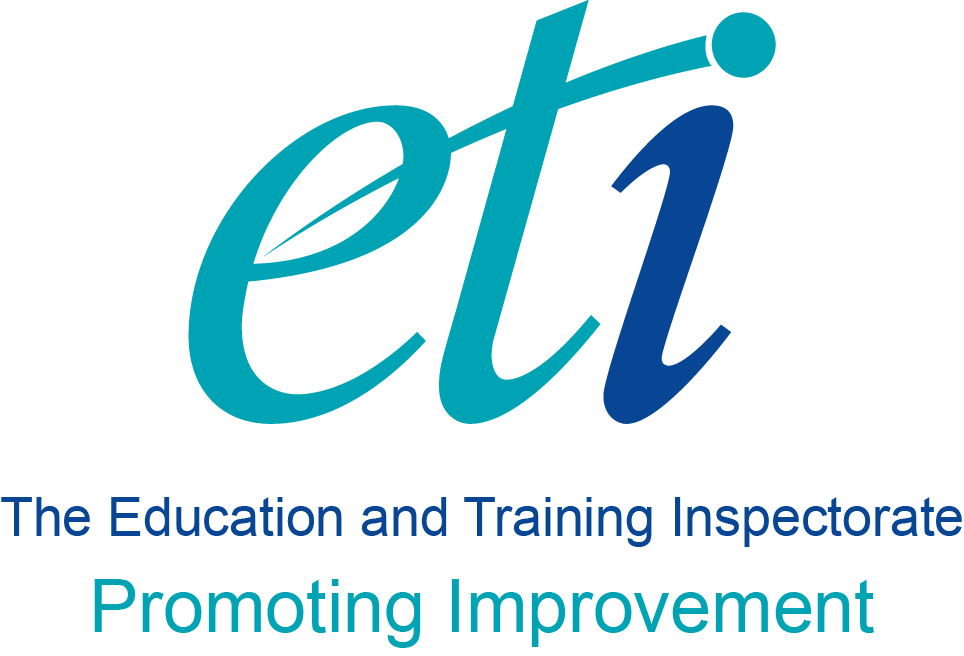 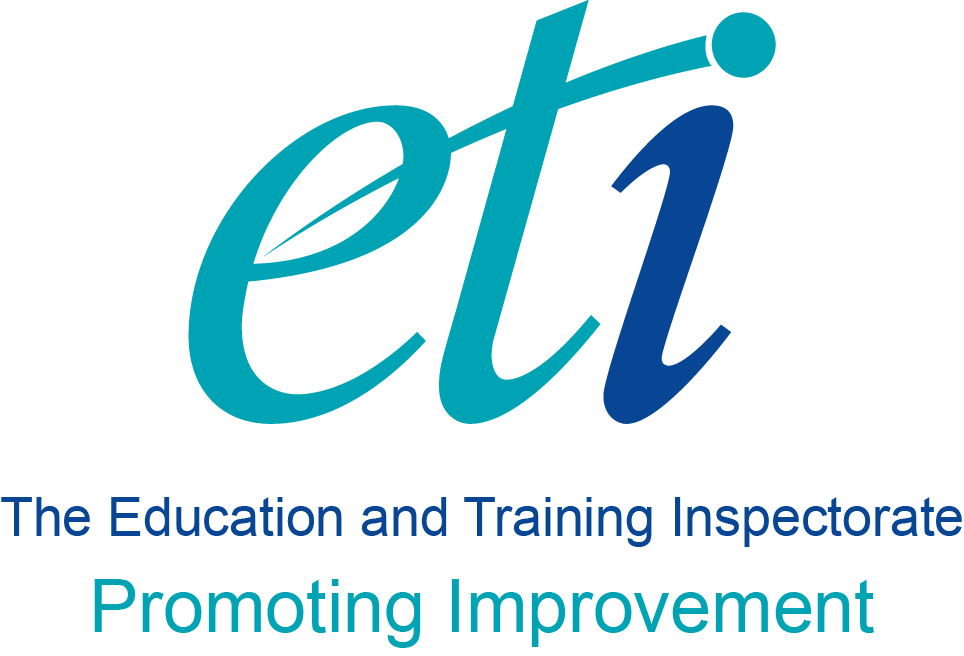 ETI Safeguarding Proforma 2020-21NAME OF ORGANISATION:  ______________________________________________DATE: -------------------------CONTENTS LISTQ1 – Q5   Designated Posts and DutiesQ6          Training and Training RenewalQ7         Overview of Child Protection and Safeguarding including review of key policy documentsQ8 – Q13	  Learners, Parents/Carers and StaffPlease note, this proforma is reviewed and updated by ETI as required annually. The sections within the profoma have been re-arranged but any substantive changes to specific questions are identified with an asterisk (*).7.  The Department of Education (DE) recommends that certain policies should be reviewed regularly and advises that best practice is the policies should be reviewed at least every three years, with regular risk assessment carried out where required and with all policies made available as appropriate to key stakeholders.While issued mainly for schools NOTE THAT DE Circulars contain guidance which is regarded as good practice for other organisations, where appropriate.  Please refer to these and apply only as appropriate to the context of your FE college or WBL organisation.Declaration - the statements contained in this document are correct and are based on accessible evidence which can be provided to inspectors, if required,Signed: _______________________________________	Director/senior managerSigned: _______________________________________	Chairperson of the governing 		body / management committee Date:  ________________________________________An inspector may discuss some of the points on this form in greater detail during the inspection and may request to see relevant evidence.Signed: _______________________________________	Director/senior managerSigned: _______________________________________	Chairperson of the governing		body / management committeeDate:  ________________________________________Safeguarding Proforma GuidanceHome Office2020-2021Designated Posts and DutiesDesignated Posts and DutiesDesignated Posts and DutiesDesignated Posts and DutiesDesignated Posts and DutiesDesignated Posts and DutiesCurrent RequirementYesNoAny proposed action/s + RAGWhat is the nature of the evidence and where is it located?What is the nature of the evidence and where is it located?1. There is a safeguarding champion, a designated person (DP) and deputy designated person(s) (DDP/s) for the protection and safeguarding of young people and adults who form part of a designated safeguarding team. The DP should also lead the review of safeguarding/child protection policies and report annually to the governing body/management committee.A safeguarding champion is a mandatory requirement for any organisation who use Access NI for vetting staff and who work with adults. Is there a safeguarding team? If so, is there at least one member of the Safeguarding Team on the management team? Who is it?Who are the members of the team and what is their relevant experience?Are other members of staff and management (including senior managers) involved in the arrangements for safeguarding?What arrangements are in place where multiple sites exist?Are reporting arrangements clear across the organisation?*Have policies been updated in relation to COVID-19 with reference to supporting the physical, mental and emotional health and well-being of learners and staff?A safeguarding champion is a mandatory requirement for any organisation who use Access NI for vetting staff and who work with adults. Is there a safeguarding team? If so, is there at least one member of the Safeguarding Team on the management team? Who is it?Who are the members of the team and what is their relevant experience?Are other members of staff and management (including senior managers) involved in the arrangements for safeguarding?What arrangements are in place where multiple sites exist?Are reporting arrangements clear across the organisation?*Have policies been updated in relation to COVID-19 with reference to supporting the physical, mental and emotional health and well-being of learners and staff?A safeguarding champion is a mandatory requirement for any organisation who use Access NI for vetting staff and who work with adults. Is there a safeguarding team? If so, is there at least one member of the Safeguarding Team on the management team? Who is it?Who are the members of the team and what is their relevant experience?Are other members of staff and management (including senior managers) involved in the arrangements for safeguarding?What arrangements are in place where multiple sites exist?Are reporting arrangements clear across the organisation?*Have policies been updated in relation to COVID-19 with reference to supporting the physical, mental and emotional health and well-being of learners and staff?A safeguarding champion is a mandatory requirement for any organisation who use Access NI for vetting staff and who work with adults. Is there a safeguarding team? If so, is there at least one member of the Safeguarding Team on the management team? Who is it?Who are the members of the team and what is their relevant experience?Are other members of staff and management (including senior managers) involved in the arrangements for safeguarding?What arrangements are in place where multiple sites exist?Are reporting arrangements clear across the organisation?*Have policies been updated in relation to COVID-19 with reference to supporting the physical, mental and emotional health and well-being of learners and staff?A safeguarding champion is a mandatory requirement for any organisation who use Access NI for vetting staff and who work with adults. Is there a safeguarding team? If so, is there at least one member of the Safeguarding Team on the management team? Who is it?Who are the members of the team and what is their relevant experience?Are other members of staff and management (including senior managers) involved in the arrangements for safeguarding?What arrangements are in place where multiple sites exist?Are reporting arrangements clear across the organisation?*Have policies been updated in relation to COVID-19 with reference to supporting the physical, mental and emotional health and well-being of learners and staff?A safeguarding champion is a mandatory requirement for any organisation who use Access NI for vetting staff and who work with adults. Is there a safeguarding team? If so, is there at least one member of the Safeguarding Team on the management team? Who is it?Who are the members of the team and what is their relevant experience?Are other members of staff and management (including senior managers) involved in the arrangements for safeguarding?What arrangements are in place where multiple sites exist?Are reporting arrangements clear across the organisation?*Have policies been updated in relation to COVID-19 with reference to supporting the physical, mental and emotional health and well-being of learners and staff?2. The names of the DP and DDP  members of staff are known to all staff, learners, and where appropriate, parents/carersHow is this communicated?Are the relevant details evident and displayed on notice boards across all sites of the organisation?*Are designated staff available to be contacted via phone or on-line video when the organisation is closed, and is contact information easily accessible?How is this communicated?Are the relevant details evident and displayed on notice boards across all sites of the organisation?*Are designated staff available to be contacted via phone or on-line video when the organisation is closed, and is contact information easily accessible?How is this communicated?Are the relevant details evident and displayed on notice boards across all sites of the organisation?*Are designated staff available to be contacted via phone or on-line video when the organisation is closed, and is contact information easily accessible?How is this communicated?Are the relevant details evident and displayed on notice boards across all sites of the organisation?*Are designated staff available to be contacted via phone or on-line video when the organisation is closed, and is contact information easily accessible?How is this communicated?Are the relevant details evident and displayed on notice boards across all sites of the organisation?*Are designated staff available to be contacted via phone or on-line video when the organisation is closed, and is contact information easily accessible?How is this communicated?Are the relevant details evident and displayed on notice boards across all sites of the organisation?*Are designated staff available to be contacted via phone or on-line video when the organisation is closed, and is contact information easily accessible?3. There is a designated governor or member of the management committee who has responsibility for safeguarding/child protection.Who is the designated governor/member of management committee?Is this person best placed to carry out the role?Who is the designated governor/member of management committee?Is this person best placed to carry out the role?Who is the designated governor/member of management committee?Is this person best placed to carry out the role?Who is the designated governor/member of management committee?Is this person best placed to carry out the role?Who is the designated governor/member of management committee?Is this person best placed to carry out the role?Who is the designated governor/member of management committee?Is this person best placed to carry out the role?4. All members of the governing body/management committee have a copy of:(i)    safeguarding/child protection policy and procedures;(ii)  relevant DE/ DfE Circulars;(iii) relevant DHSSPS /AccessNI guidance;*(iv) all relevant government guidance relating to COVID-19.How does the organisation take account of letters of advice and updated information from appropriate bodies? Note: Where new circulars or guidance documents are brought to the attention of management, the action should be minuted as a record.  How does the organisation take account of letters of advice and updated information from appropriate bodies? Note: Where new circulars or guidance documents are brought to the attention of management, the action should be minuted as a record.  How does the organisation take account of letters of advice and updated information from appropriate bodies? Note: Where new circulars or guidance documents are brought to the attention of management, the action should be minuted as a record.  How does the organisation take account of letters of advice and updated information from appropriate bodies? Note: Where new circulars or guidance documents are brought to the attention of management, the action should be minuted as a record.  How does the organisation take account of letters of advice and updated information from appropriate bodies? Note: Where new circulars or guidance documents are brought to the attention of management, the action should be minuted as a record.  5.  A report on all child protection/safeguarding activity is presented, at least annually, as an agenda item to the governing body/ management committee.When was it presented last?  Is it recorded in the minutes? Note: best practice recommends that CP/SG is a standing agenda item in senior management / governing body/management committee meetings.When was it presented last?  Is it recorded in the minutes? Note: best practice recommends that CP/SG is a standing agenda item in senior management / governing body/management committee meetings.When was it presented last?  Is it recorded in the minutes? Note: best practice recommends that CP/SG is a standing agenda item in senior management / governing body/management committee meetings.When was it presented last?  Is it recorded in the minutes? Note: best practice recommends that CP/SG is a standing agenda item in senior management / governing body/management committee meetings.When was it presented last?  Is it recorded in the minutes? Note: best practice recommends that CP/SG is a standing agenda item in senior management / governing body/management committee meetings.TrainingTrainingTraining6. Training requirementsTraining renewalMost recent date completed and any proposed actionsSafeguarding update training for all organisation staffCascaded by the DP  and DDP  to the whole organisation / staff - a minimum of every two years (best practice is annually) All new staff to receive training as part of their induction programmeAre all staff, paid and unpaid, aware of and follow the agreed child protection/safeguarding policies and procedures.   How is this monitored? (E.g. are records kept and a register maintained?)Whole Staff:Last trained:Valid until:New Staff:Last trained:Valid until:Others:Last trained:Valid until:Training for Designated Person and Deputy Designated PersonAll new DP and DDP(s) should attend appropriate training in, young person and adult safeguarding with a recognised training body, at the earliest opportunity in the term in which they are appointed to the post, and refresher training within three years of their initial training date, and thereafter. * (In light of restrictions caused by COVID-19, DPs may have undertaken on-line training or be on a wait-list for the next available refresher training)Name of DP:
Last trained:Valid until:Name of DDP:
Last trained:Valid until:*Training for the Adult Safeguarding Champion*Appropriate training for the Adult Safeguarding Champion on initial appointment to the role and update training within three years and thereafter.  The Director/Manager and all senior members of staff (including the senior manager with responsibility for safeguarding) have participated in appropriate, recognised and up-to-date child protection/safeguarding training. Have completed appropriate training in, young person and adult safeguarding with a recognised training body, on appointment and renewed within three years of the initial training date and thereafter.Last trained:Valid until:All governors/ members of the management committee have received child and adult at risk protection awareness training as part of their induction programme.Have completed appropriate training in young person and adult safeguarding with a recognised training body, on appointment and during each term of office (usually four years).Name of designated governor/ management committee member :
Last trained:Valid until:The review of key policy documentsPolicyPolicy reviewLast reviewed/ratified and any proposed actions  (for example: How are staff and managers, governors, parents/carers and learners involved in the review process?)Declaration: There are written child protection/ safeguarding policies and procedures which are ratified by the board of governors/management committee and which are current and fit for purpose.  Y/N* Have the safeguarding /child protection policies been reviewed and revised to include an addendum of key changes relating to COVID-19 and in particular to the current challenges of supporting the physical, mental and emotional health and wellbeing of learners and staff?Declaration: There are written child protection/ safeguarding policies and procedures which are ratified by the board of governors/management committee and which are current and fit for purpose.  Y/N* Have the safeguarding /child protection policies been reviewed and revised to include an addendum of key changes relating to COVID-19 and in particular to the current challenges of supporting the physical, mental and emotional health and wellbeing of learners and staff?Declaration: There are written child protection/ safeguarding policies and procedures which are ratified by the board of governors/management committee and which are current and fit for purpose.  Y/N* Have the safeguarding /child protection policies been reviewed and revised to include an addendum of key changes relating to COVID-19 and in particular to the current challenges of supporting the physical, mental and emotional health and wellbeing of learners and staff?A safeguarding policy and procedures are in place, ratified by the governing body/management committee, which cover the needs of learners when in the organisation and when placed with employers, subcontractors or based at other external sites.Are all of the organisation’s policies and procedures current and fit for purpose?For information on best practice refer as a check list to Appendix 2 - Legislation and Guidance including DE Circulars and Letters of Information.Does the policy reflect the needs of all of the learners in the organisation?*Does the organisation share its policy on the protection of young people and adults with employers and/or subcontractors and ensure that it extends to all external sites?Last reviewed:Next review:*Staff Code of Conduct*(To include any updates in-line with relevant guidance re: Covid-19 eg from PHA, DfE)Who monitors the implementation and how? Does this include the appropriate use of social media by staff (both in and outside of the organisation)?*In best practice there is a policy for all staff and pupils in the acceptable use of ICT systems in the organisation. The policy should be signed by all staff members.
Does the Code of Conduct  set out how staff record safeguarding matters/issues?Last reviewed:Next review:There is a confidential system for recording information about:suspicions of abuse of a young person or adult at risk;disclosure of abuse; andcomplaints of abuse by members of staff.Circular 2016/20:  Child Protection: Record Keeping in Schools Circular 2019/08: Child Protection: Record Keeping in Schools updateAre all records in relation to child protection and safeguarding issues retained in accordance with the arrangements outlined in this circular?*NOTE: The only hard-backed book maintained by an organisation is in connection with complaints against members of staff. The record is considered annually as an agenda item by the board of governors; this should be signed and dated by the principal and chairperson even if there are no complaints. ETI have a right to see the book, and that it has been signed and dated, but not the content of the book.Last reviewed:Next review:Attendancehttps://www.education-ni.gov.uk/publications/miss-school-miss-out-improving-pupil-attendance-strategy https://www.etini.gov.uk/news/attendance-schools-eti-good-practice-report-and-case-studiesCircular 2019/04 Attendance Guidance and Absence Recording By SchoolsWhen was a report on attendance policy and data last presented and recorded in the minutes (it is due at least annually) as an agenda item to the governing body / management committee?Where appropriate, has the organisation considered how it will capture attendance data through the alternating model of delivery?Last reviewed:Next review:(Positive) behaviour management*(To include any updates relating to COVID-19.)How have staff, parents, learners and governors been consulted?NOTE: The ETI may ask about an example of an incident relating to bullying behaviours and how the organisation dealt with it.Last reviewed:Next review:Access NIAll learners undertaking work-experience placements, involving contact with children or adults at risk, have been subject to an appropriate AccessNI check prior to the start of the placement.Is this process monitored and appropriate records kept?Last reviewed:Next review:Addressing bullying Has the anti-bullying policy been updated using the NI Anti-Bullying Guidance materials?How are incidents of bullying behaviours recorded and followed up and, where appropriate, has a chronological record been established to note the associated actions taken by the organisation?When and how are parents/carers/learners consulted?Were any changes made in light of the consultation?Do all staff consistently record and monitor pastoral issues?Last reviewed:Next review:Appropriate risk assessment procedures are in place*New context:COVID-19 – safety for all learners and staff.Have all appropriate risk assessments been carried out?How does the organisation plan for, record and conduct risk assessments?Examples: COVID-19; trips and outings; visitors to the school; challenging behaviours;Last reviewed:Next review:Drug Policy Circular 2015/23   https://www.education-ni.gov.uk/articles/drugs-guidanceLast reviewed:Next review:First-aid and administration of medicineshttps://www.education-ni.gov.uk/sites/default/files/publications/de/supporting-pupils-with-medical-needs.pdf Relevant staff are aware of the guidance provided and it is reflected in the organisation’s practiceLast reviewed:Next review:Health and Safetyhttps://www.hseni.gov.uk/articles/education The organisation ensures the safety of all, through the security of the site and buildings.What are the organisation’s procedures to ensure the security of the site and buildings in the best interest of the learners?Last reviewed:Next review:Managing Critical Incidents Guidance https://www.education-ni.gov.uk/sites/default/files/publications/de/guide-to-managing-critical-incidents-in-schools.pdf Relevant staff are aware of the guidance provided and it is reflected in organisation practiceLast reviewed:Next review:Safeguarding or ‘keeping safe’ messages are actively promoted with learners within the curriculum and through other activities (e.g. Internet, social networking, and on-line safety).Online SafetyCircular 2016/27Does this include a review of the taught pastoral / preventative education curriculum and the promotion of “keeping safe” messages?*Has the organisation reviewed and revised its e-safety policy as necessary to include guidance for remote/distance learning, electronic communications with learners, parents/carers in-line with experiences through COVID-19?Last reviewed:Next review:Relationships and Sexuality EducationCircular 2013/16As required by Circular 2013/16, does the policy include consultation with parents and endorsement by the management committee/ governing body?Does this include a review of the taught pastoral / preventative education curriculum?Last reviewed:Next review:*Staff recruitmentAll staff on the payroll and unsupervised volunteers (if applicable) are appropriately vetted in compliance with relevant DfE circulars in accordance with the Safeguarding Vulnerable Groups (NI) Order (2007).Staff recruitment information may sit within the overarching child protection/safeguarding policy. All staff on the payroll of the organisation and unsupervised volunteers are appropriately and suitable vetted in compliance with relevant DE circulars.Last reviewed:Next review:Supervision of Volunteers and VisitorsAppropriate procedures are in place to manage the recruitment and supervision of all volunteers*.Circular 2012/19 Changes to pre-employment vetting checks for volunteers working in schools Section 4.5 of the Safeguarding and Child Protection in Schools guideCircular 2012/19 Changes to pre-employment vetting checks for volunteers working in schools Section 4.5 of the Safeguarding and Child Protection in Schools guideIs there a policy about the supervision of volunteers or visitors (if appropriate) How does the organisation carry out risk assessments to determine if volunteers or other individuals not on its payroll should or should not be vetted?Supervision information of volunteers and visitors may sit within the overarching child protection/safeguarding policy. Note: * If volunteers are not vetted, appropriate arrangements for ‘supervision’ must be in place.  “Supervision” is defined as “regular, day to day, reasonable in all circumstances to protect children, and carried out by an individual who is engaged in regulated activity relating to children and young people and has therefore been vetted”.   How does the school carry out risk assessments to determine if volunteers or other individuals not on its payroll should or should not be vetted?  Last reviewed:Next review:Learners, Parents/Carers and Staff Learners, Parents/Carers and Staff Learners, Parents/Carers and Staff Learners, Parents/Carers and Staff Learners, Parents/Carers and Staff Current RequirementYesNoAny proposed action/s + RAGWhat is the nature of the evidence and where is it located?8. There is an ethos and culture of inclusion in the organisation for all learners irrespective of race, religion/belief, political views, gender, gender identity (e.g. transgender) and sexual orientation (LGBQ+)Does the organisation provide a welcoming environment for all How are staff and learners guided to challenge negative attitudes, bullying, discrimination and prejudice? Has the organisation started to develop an Equality/Inclusion policy which addresses the range of issues which have, or may, arise?Does the organisation provide a welcoming environment for all How are staff and learners guided to challenge negative attitudes, bullying, discrimination and prejudice? Has the organisation started to develop an Equality/Inclusion policy which addresses the range of issues which have, or may, arise?Does the organisation provide a welcoming environment for all How are staff and learners guided to challenge negative attitudes, bullying, discrimination and prejudice? Has the organisation started to develop an Equality/Inclusion policy which addresses the range of issues which have, or may, arise?Does the organisation provide a welcoming environment for all How are staff and learners guided to challenge negative attitudes, bullying, discrimination and prejudice? Has the organisation started to develop an Equality/Inclusion policy which addresses the range of issues which have, or may, arise?Does the organisation provide a welcoming environment for all How are staff and learners guided to challenge negative attitudes, bullying, discrimination and prejudice? Has the organisation started to develop an Equality/Inclusion policy which addresses the range of issues which have, or may, arise?*9.  The organisation actively plans to identify and support the emotional health and wellbeing needs of the learners and staff.What actions have been taken, including a review of the preventative curriculum? Has training been undertaken to ensure that the organisation’s staff is trauma informed? What specific actions have been taken in relation to addressing the impact of COVID-19 on the emotional health and wellbeing of learners and staff? How effective are approaches and individual strategies in improving wellbeing?What actions have been taken, including a review of the preventative curriculum? Has training been undertaken to ensure that the organisation’s staff is trauma informed? What specific actions have been taken in relation to addressing the impact of COVID-19 on the emotional health and wellbeing of learners and staff? How effective are approaches and individual strategies in improving wellbeing?What actions have been taken, including a review of the preventative curriculum? Has training been undertaken to ensure that the organisation’s staff is trauma informed? What specific actions have been taken in relation to addressing the impact of COVID-19 on the emotional health and wellbeing of learners and staff? How effective are approaches and individual strategies in improving wellbeing?What actions have been taken, including a review of the preventative curriculum? Has training been undertaken to ensure that the organisation’s staff is trauma informed? What specific actions have been taken in relation to addressing the impact of COVID-19 on the emotional health and wellbeing of learners and staff? How effective are approaches and individual strategies in improving wellbeing?What actions have been taken, including a review of the preventative curriculum? Has training been undertaken to ensure that the organisation’s staff is trauma informed? What specific actions have been taken in relation to addressing the impact of COVID-19 on the emotional health and wellbeing of learners and staff? How effective are approaches and individual strategies in improving wellbeing?10.  All learners have been informed and understand the arrangements for the protection and safeguarding of young people and adults.How are learners informed of the relevant member/s of staff to whom they should voice their concerns? For example, displays on notice boards.Are there appropriate visual cues to highlight key staff members for learners with learning disabilities and additional educational needs?Are there any other ways provided by the organisation so that a learner can express any concerns or issues they may have?Are the needs of newcomer young people and their parents/carers met?How are learners informed of the relevant member/s of staff to whom they should voice their concerns? For example, displays on notice boards.Are there appropriate visual cues to highlight key staff members for learners with learning disabilities and additional educational needs?Are there any other ways provided by the organisation so that a learner can express any concerns or issues they may have?Are the needs of newcomer young people and their parents/carers met?How are learners informed of the relevant member/s of staff to whom they should voice their concerns? For example, displays on notice boards.Are there appropriate visual cues to highlight key staff members for learners with learning disabilities and additional educational needs?Are there any other ways provided by the organisation so that a learner can express any concerns or issues they may have?Are the needs of newcomer young people and their parents/carers met?How are learners informed of the relevant member/s of staff to whom they should voice their concerns? For example, displays on notice boards.Are there appropriate visual cues to highlight key staff members for learners with learning disabilities and additional educational needs?Are there any other ways provided by the organisation so that a learner can express any concerns or issues they may have?Are the needs of newcomer young people and their parents/carers met?How are learners informed of the relevant member/s of staff to whom they should voice their concerns? For example, displays on notice boards.Are there appropriate visual cues to highlight key staff members for learners with learning disabilities and additional educational needs?Are there any other ways provided by the organisation so that a learner can express any concerns or issues they may have?Are the needs of newcomer young people and their parents/carers met?11. Parents/carers (where appropriate), and learners are provided with a copy of the safeguarding policy and complaints procedure when the learner is enrolled and a summary every two years thereafter. When, and how, was such information last communicated to learners, parents/carers?Is there a summary document which indicates clearly that the full policy and procedures can be requested from the organisation or found on the website?How are new parents/carers informed about the procedures for the protection of young people and adults at risk/safeguarding?When, and how, was such information last communicated to learners, parents/carers?Is there a summary document which indicates clearly that the full policy and procedures can be requested from the organisation or found on the website?How are new parents/carers informed about the procedures for the protection of young people and adults at risk/safeguarding?When, and how, was such information last communicated to learners, parents/carers?Is there a summary document which indicates clearly that the full policy and procedures can be requested from the organisation or found on the website?How are new parents/carers informed about the procedures for the protection of young people and adults at risk/safeguarding?When, and how, was such information last communicated to learners, parents/carers?Is there a summary document which indicates clearly that the full policy and procedures can be requested from the organisation or found on the website?How are new parents/carers informed about the procedures for the protection of young people and adults at risk/safeguarding?When, and how, was such information last communicated to learners, parents/carers?Is there a summary document which indicates clearly that the full policy and procedures can be requested from the organisation or found on the website?How are new parents/carers informed about the procedures for the protection of young people and adults at risk/safeguarding?12.  There is appropriate support available to young people who are on the child protection register, and learners who have disclosed abuse or are considered to be at risk.What form does this support take?  How is this information communicated to relevant staff?What form does this support take?  How is this information communicated to relevant staff?What form does this support take?  How is this information communicated to relevant staff?What form does this support take?  How is this information communicated to relevant staff?What form does this support take?  How is this information communicated to relevant staff?13. The organisation’s complaints procedure is readily available to learners, parents and carers.Has the procedure been updated since 1st April 2017 to include the role of the Office of the Northern Ireland Public Services Ombudsman? Has the procedure been updated since 1st April 2017 to include the role of the Office of the Northern Ireland Public Services Ombudsman? Has the procedure been updated since 1st April 2017 to include the role of the Office of the Northern Ireland Public Services Ombudsman? Has the procedure been updated since 1st April 2017 to include the role of the Office of the Northern Ireland Public Services Ombudsman? Has the procedure been updated since 1st April 2017 to include the role of the Office of the Northern Ireland Public Services Ombudsman? Additional comments/information on any of the above issues which the director or chairperson of the governing body / management committee wishes to bring to the attention of the inspection team.Amendments to proforma (if necessary) during  inspection: